Специальный союз по Международной классификации товаров и услуг для регистрации знаков 
(Ниццкий союз)Комитет экспертовДвадцать восьмая сессияЖенева,30 апреля – 4 мая 2018 г.проект повестки дняподготовлен СекретариатомОткрытие сессии Принятие повестки дня
		См. настоящий документ.Рассмотрение предложений, ожидающие одобрения с двадцать седьмой сессии 
		См. проект CE282, приложение 1.Рассмотрение предложений о внесении поправок и других изменений в НКЛ (11-2018), касающихся Различные предложения 
См. проект CE282, приложение 2.Пересмотр названий классов
См. проект CE282, приложение 3.Научно-исследовательские услуги
См. проект CE282, приложение 4.Раздаточные устройства
См. проект CE282, приложение 5.Товары, используемые в медицинских и лабораторных целях
См. проект CE282, приложение 6.Рассмотрение предложения о внесении поправок в Правила процедуры Комитета экспертов Доклад об ИТ-системах, связанных с НКЛСледующая сессия Комитета экспертовЗакрытие сессииСессия будет открыта в понедельник, 30 апреля 2018 г., в 10 ч. 00 м., в штаб-квартире ВОИС, 34 шмэн де Коломбетт, Женева (здание АB, зал заседаний А). [Конец документа]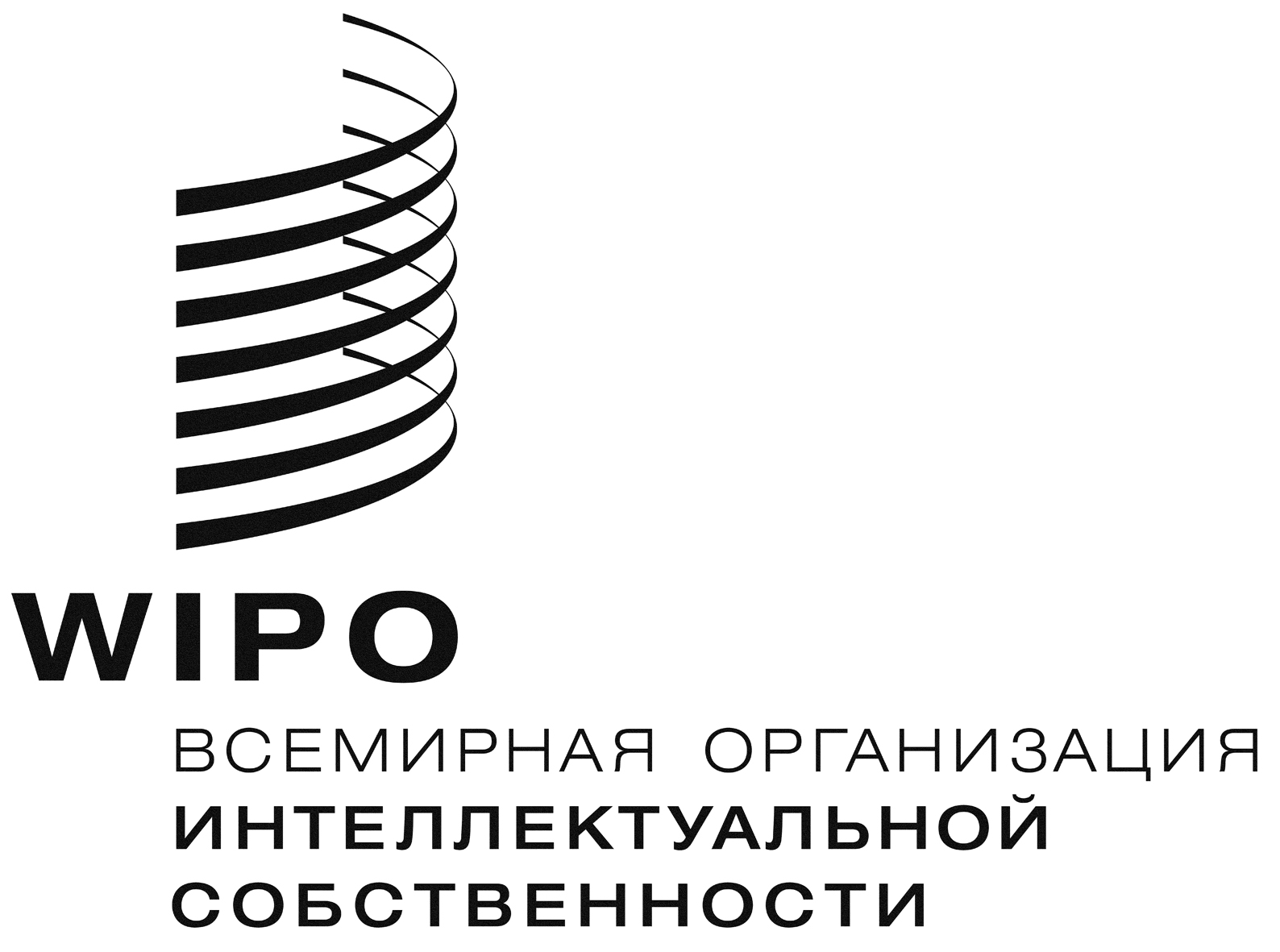 R  CLIM/CE/28/1 Prov.    CLIM/CE/28/1 Prov.    CLIM/CE/28/1 Prov.  оригинал:  английскийоригинал:  английскийоригинал:  английскийдата:  8 февраля 2018 г.дата:  8 февраля 2018 г.дата:  8 февраля 2018 г.